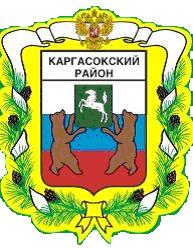 МУНИЦИПАЛЬНОЕ ОБРАЗОВАНИЕ «Каргасокский район»ТОМСКАЯ ОБЛАСТЬАДМИНИСТРАЦИЯ КАРГАСОКСКОГО РАЙОНАВ соответствии с решением Думы Каргасокского района от 01.11.2017 № 133 «Об утверждении Правил формирования, ведения и обязательного опубликования Перечня муниципального имущества муниципального образования «Каргасокский район», подлежащего использованию только в целях предоставления его во владение и (или) пользование на долгосрочной основе субъектам малого и среднего предпринимательства и организациям, образующим инфраструктуру поддержки субъектов малого и среднего предпринимательства»Администрация Каргасокского района постановляет: 1. Внести изменения в Постановление Администрации Каргасокского района от 02.07.2018 № 156 «Об утверждении Перечня муниципального имущества муниципального образования «Каргасокский район», подлежащего использованию только в целях предоставления его во владение и (или) пользование на долгосрочной основе субъектам малого и среднего предпринимательства и организациям, образующим инфраструктуру поддержки субъектов малого и среднего предпринимательства» (далее - Постановление), изложив Приложение к Постановлению в новой редакции, согласно приложению к настоящему постановлению.2. Настоящее постановление вступает в силу со дня официального опубликования в установленном порядке.3. Настоящее постановление подлежит:- обязательному опубликованию в средствах массовой информации – в течение 10 рабочих дней со дня утверждения;- размещению на официальном сайте уполномоченного органа в информационно-телекоммуникационной сети «Интернет» - в течение 3 рабочих дней со дня утверждения.Глава Каргасокского района                                                                                      А.П. АщеуловА.В. Молчанова8(38253) 2 18 09УТВЕРЖДЕНпостановлением Администрации Каргасокского района  от 04.09.2019 № 197Приложение Переченьмуниципального имущества муниципального образования «Каргасокский район», подлежащего использованию только в целях предоставления его во владение и (или) пользование на долгосрочной основе субъектам малого и среднего предпринимательства и организациям, образующим инфраструктуру поддержки субъектов малого и среднего предпринимательстваПОСТАНОВЛЕНИЕПОСТАНОВЛЕНИЕПОСТАНОВЛЕНИЕПОСТАНОВЛЕНИЕ 04.09.2018 04.09.2018             № 197 с. КаргасокО внесении изменений в Постановление Администрации Каргасокского района от 02.07.2018 № 156 «Об утверждении Перечня муниципального имущества муниципального образования «Каргасокский район», подлежащего использованию только в целях предоставления его во владение и (или) пользование на долгосрочной основе субъектам малого и среднего предпринимательства и организациям, образующим инфраструктуру поддержки субъектов малого и среднего предпринимательства»с. КаргасокО внесении изменений в Постановление Администрации Каргасокского района от 02.07.2018 № 156 «Об утверждении Перечня муниципального имущества муниципального образования «Каргасокский район», подлежащего использованию только в целях предоставления его во владение и (или) пользование на долгосрочной основе субъектам малого и среднего предпринимательства и организациям, образующим инфраструктуру поддержки субъектов малого и среднего предпринимательства»с. КаргасокО внесении изменений в Постановление Администрации Каргасокского района от 02.07.2018 № 156 «Об утверждении Перечня муниципального имущества муниципального образования «Каргасокский район», подлежащего использованию только в целях предоставления его во владение и (или) пользование на долгосрочной основе субъектам малого и среднего предпринимательства и организациям, образующим инфраструктуру поддержки субъектов малого и среднего предпринимательства»№п/пНаименование объектаАдрес  местонахождения объекта  Площадь кв.м.Год созданияОснования для включения и исключения из перечняЦелевое назначение12345671Нежилое помещение Томская область, Каргасокский район, с. Каргасок, ул. Пушкина, д. 21, пом. №№ 6,759,61967ст. 18 Федерального закона от 24.07.2007 года № 209-ФЗ «О развитии малого и среднего предпринимательства в Российской Федерации»Ремонт и пошив одежды2Нежилое помещение Томская область, Каргасокский район, с. Каргасок, ул. Пушкина, д. 21, пом. №№ 5, 26, 2735,41967ст. 18 Федерального закона от 24.07.2007 года № 209-ФЗ «О развитии малого и среднего предпринимательства в Российской Федерации»Офисное помещение3Нежилое помещение Томская область, Каргасокский район, с. Каргасок, ул. Кирова, 101/5, номера на поэтажном плане 12, 1770,21991ст. 18 Федерального закона от 24.07.2007 года № 209-ФЗ «О развитии малого и среднего предпринимательства в Российской Федерации»Складское4Земельный участокТомская область, Каргасокский район. Кадастровый номер 70:06:0101001:69113 293-ст. 18 Федерального закона от 24.07.2007 года № 209-ФЗ «О развитии малого и среднего предпринимательства в Российской Федерации»Для размещения объектов (территорий) рекреационного назначения5Земельный участокТомская область, Каргасокский район, с. Каргасок, ул. Гоголя, 5. Кадастровый номер 70:06:0101001:2613313ст. 18 Федерального закона от 24.07.2007 года № 209-ФЗ «О развитии малого и среднего предпринимательства в Российской Федерации»Для размещения объектов торговли